Request Reference: 17180935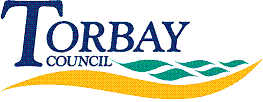 Date received: 8 September 2017Date response sent: 4 October 2017Please note, Adult Social Care within Torbay is carried out by Torbay and South Devon NHS Foundation Trust therefore any request regarding adults will need to be addressed to them directly at tsdft.foi@nhs.net 1. 	What annual salary do you pay the following workers, when employed on staff contracts (if pay scales apply please provide the range) in your (a) children’s and (b) adults’ services departments? Please DO NOT include any employee benefits, bonuses etc in this answer.2. 	What is the annual 'true employee cost', factoring in NICs, benefits and all other costs of the following workers, when employed on staff contracts (if pay scales apply please provide the range) in your (a) children’s and (b) adults’ services departments?
3. 	How much per hour do you pay the following workers, when hiring them as locums in your (a) children’s and (b) adults’ services departments? Please quote the top-line pay rate, before any employer’s NICs etc have been deducted.4. 	For the tax year 2016/17, what was your (a) children’s and (b) adults’ services department's total spend on:
5. 	How much of the 2016/17 spend on locums in your (a) children’s and (b) adults’ services department was ‘off-framework’; i.e. outside your neutral vendor/PSL?	None6. 	What was your (a) children’s and (b) adults’ services department’s total annual budget for 2016/17?	Children’s £28.955m7. 	For (a) children’s and (b) adults’ services, how much was this over - or under-spent by?	Children’s £2.25m overspend(i) NQSW/ASYE social worker£30,152 - £32,486(ii) qualified social worker£30,152 - £36,379(iii) advanced/senior practitioner (caseholder)£37,306 - £40,056(iv) frontline team manager/practice lead/IRO£41,025 - £43,820(v) service manager/assistant director£96,157(vi) director£115,369(i) NQSW/ASYE social worker£37,649 - £40,651(ii) qualified social worker£37,649 - £45,657(iii) advanced/senior practitioner (caseholder)£46,849 - £50,386(iv) frontline team manager/practice lead/IRO£51,632 - £55,226(v) service manager/assistant director£122,387(vi) director£147,238(i) NQSW/ASYE social workerDo not employ as agency(ii) qualified social workerMax pay rate £31(iii) advanced/senior practitioner (caseholder)Max pay rate £38(iv) frontline team manager/practice lead/IROMax pay rate £41(v) service manager/assistant directornegotiated(vi) directornegotiated(i) NQSW/ASYE social workerDon’t split costs to this level(ii) qualified social worker£2.765m(iii) advanced/senior practitioner (caseholder)£675k(iv) frontline team manager/practice lead/IRO£1.618m(v) service manager/assistant director£143,032(vi) director£131,767